BİRİM FİYAT TEKLİF CETVELİİdarenin Adı                         :Spor Bilimleri FakültesiDoğrudan Temin Numarası :23DT1433712Malın Adı                            :Endüstriyel Sürgülü Merdiven, Matkap ve Barel AlımıTEKNİK ŞARTNAME[4 KALEM MALZEME ALIMI]İŞİN KONUSU: Fakültemizde kullanılmak üzere aşağıda adları, teknik özellikleri, ölçüleri ve talep miktarları belirtilen toplam 4 kalem malzeme satın alınacaktır. TANIMLAR: Bu şartnamede;Spor Bilimleri Fakültesi 	: İdareİhaleye İştirak Etmek İsteyen Firmalar 	: İstekliÜzerine İhale Yapılan ve Sözleşme İmzalanan İstekli	: Yükleniciolarak tanımlanacaktır.TEKLİFİN VERİLECEĞİ ADRES: e-posta : sporbilimleri@usak.edu.trElden: Uşak Üniversitesi, Spor Bilimleri Fakültesi, Bir Eylül Yerleşkesi İzmir Yolu 8. Km UŞAKÖnemli Not: Teklif verilen ürünün kataloğu da teklife eklenecektir.SATIN ALINACAK MAL KALEMLERİ LİSTESİ:Satın alınacak malzemelerin adları ve talep miktarının gösteren liste aşağıya çıkarılmıştır.TEKNİK ÖZELLİKLER:ENDÜSTRİYEL ÇİFT SÜRGÜLÜ MERDİVENModeli	: EndüstriyelBasamak Sayısı 	: 2x7 basamakAçık Ölçü	: 193x41x10 cmMaksimum Açık Ölçü	: 301 camGenişlik	: 35.5 cmYükseklik	: 193 cmDerinlik	: 10 cmAğırlık	: 16.6 kgTaşıma Kapasitesi	: 150 kgRenk	: Metalik GriMalzeme	: AlüminyumGaranti Süresi	: 2 yıl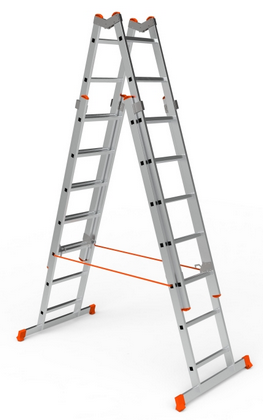 AKÜLÜ DARBELİ VİDALAMA MATKABIModeli	: DarbeliTork Ayarı 	: 20Tork Gücü	: 35 nmMotor Tipi	: AkülüGüç	: 1 WaattVoltaj	: 18 VoltGaranti Süresi	: 2 yılAKÜLÜ DARBELİ VİDALAMA MATKABIModeli	: Darbeli MatkapDarbe Oranı	: 0-47600 darbe/dkYüksüz Hızı	: 2800 dv/dkMotor Tipi	: ElektrikliPaket İçeriği	: Derinlik mesnedi 210 mm, Anahtarsız mandren 13 mm, ilave	   tutamak, alet çantası Garanti Süresi	: 2 yılKAPI KİLİDİBoyut	: 68 mm (korozyona eskimeye dayanıklı)Anahtar Sayısı	: 3 adet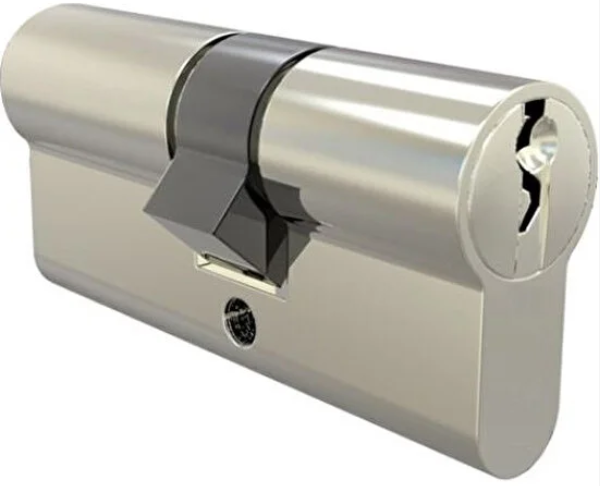 TESLİM YERİ VE SÜRESİSatın alınacak malzemeler, siparişe müteakip 7 (yedi) gün içerisinde yüklenici tarafından (Uşak Üniversitesi, Spor Bilimleri Fakültesi, Bir Eylül Yerleşkesi İzmir Yolu 8. Km Merkez/UŞAK) adresine teslim edilecektir.TESLİMATTAKİ AMBALAJ ŞEKLİ ve İŞARETLEMETeslim edilecek malzemeler, zarar görmeyecek şekilde orijinal ambalajında olacaktır. Malzemelerin tamamı yeni, hiç kullanılmamış, arızasız ve kusursuz olacaktır.AAA		B		BSıra NoMal Kaleminin Adı ve Kısa AçıklamasıBirimiMiktarıTeklif Edilen Birim Fiyat (Para birimi belirtilerek)Tutarı (Para birimi belirtilerek)İstekli Bilgileri1Endüstriyel Çift Sürgülü Merdivenadet12Akülü Darbeli Vidalama Matkabıadet13Darbeli Matkap (Elektrikli)adet14Kapı Kilidi (68 mm)adet12Toplam Tutar (K.D.V Hariç)Toplam Tutar (K.D.V Hariç)Toplam Tutar (K.D.V Hariç)Toplam Tutar (K.D.V Hariç)Toplam Tutar (K.D.V Hariç)Adı - SOYADI / Ticaret unvanıKaşe ve İmza MALZEME İHTİYAÇ LİSTESİMALZEME İHTİYAÇ LİSTESİMALZEME İHTİYAÇ LİSTESİMALZEME İHTİYAÇ LİSTESİS.N.Malın / İşin AdıBirimMiktar1Endüstriyel Çift Sürgülü MerdivenAdet12Akülü Darbeli Vidalama MatkabıAdet13Darbeli MatkapAdet14Kapı KilidiAdat12Not:Teklifler Türk Lirası (TL) cinsinden KDV hariç olarak verilecektir.Teklif mektupları kaşeli ve imzalı olacaktır. Kaşeli ve imzalı olmayan teklifler değerlendirmeye alınmayacaktır.Ödeme esnasında % 0,948 oranında KDV hariç tutar üzerinden damga vergisi kesilecektir.Nakliye, hamaliye, işçilik, montaj vb. giderler yükleniciye aittir.Mal/hizmetlerin, tamamına teklif esastır.Teklif verilen ürünün kataloğu da teklife eklenecektir.Hizmet alımı, bakım onarım, baskı ve cilt giderleri gibi ödemelerde KDV tevkifatı uygulanacaktır.İdare mal/hizmet alımını gerekçe göstermeksizin iptal etme hakkına sahiptir.Teknik şartnameye uygun olmayan ve muayene kabulü yapılmayan mal/hizmetler kabul edilmeyecektir.Teklif veren firmalar vermiş olduğu teklif ile teknik şartnameyi kabul ve taahhüt etmiş sayılır.Teklifler 08/12/2023 Cuma günü saat 14.00 ’a kadar elden ya da sporbilimleri@usak.edu.tr adresine e-posta ile kaşeli ve imzalı olarak ulaştırılacaktır. Teklif verme süresi içerisinde gönderilmeyen teklifler değerlendirmeye alınmayacaktır.Firma kaşesinde bulunan VKN veya TCKN numaraları okunaklı olacak şekilde basılmalıdır. Gerekirse boş bir alana ikinci defa kaşe vurulabilir.Tekliflerin birim fiyat cetveline uygun olmaması halinde verilen teklif değerlendirme dışı bırakılacaktır.Mal/hizmetler siparişe müteakip 7 (yedi) gün içerisinde yüklenici tarafından (Uşak Üniversitesi, Spor Bilimleri Fakültesi, Bir Eylül Yerleşkesi İzmir Yolu 8. Km Merkez/UŞAK) adresine teslim edilecektir.Üniversitemiz e-fatura mükellefidir. Yüklenici firmadan e-fatura mükellefi olanlar faturalarını e-fatura olarak kesecektir.